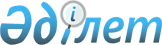 "Өзге мемлекеттiк мүлiктi мемлекеттiк мекемелерге бекiтiп беру ережесiн бекiту туралы" Қазақстан Республикасы Үкіметінің 2005 жылғы 1 наурыздағы № 185 қаулысының күші жойылды деп тану туралыҚазақстан Республикасы Үкіметінің 2021 жылғы 16 қарашадағы № 817 қаулысы
      Қазақстан Республикасының Үкіметі ҚАУЛЫ ЕТЕДІ:
      1. "Өзге мемлекеттiк мүлiктi мемлекеттiк мекемелерге бекiтiп беру ережесiн бекiту туралы" Қазақстан Республикасы Үкіметінің 2005 жылғы 1 наурыздағы № 185 қаулысының күші жойылды деп танылсын.
      2. Осы қаулы қол қойылған күнінен бастап қолданысқа енгізіледі.
					© 2012. Қазақстан Республикасы Әділет министрлігінің «Қазақстан Республикасының Заңнама және құқықтық ақпарат институты» ШЖҚ РМК
				
      Қазақстан РеспубликасыныңПремьер-Министрі 

А. Мамин
